PRAY LIKE JESUS #5: 
THE PRAYER THAT NEVER FAILSDaniel 3:8-18   Psalm 40:1-8   Matthew 6:9-13   Matthew 26:36-39
‘THY WILL’ not ‘MY WILL’ ___________________________________________________________________________________________
____________________________________________
____________________________________________

BEYOND BELIEF  TO TRUST 
____________________________________________
____________________________________________
________________________________________________________________________________________
JESUS PRAYED THY WILL BE DONE
____________________________________________
____________________________________________
____________________________________________

GOD’S WILL____________________________________________
____________________________________________
____________________________________________
____________________________________________PRAY LIKE JESUS #5: 
THE PRAYER THAT NEVER FAILSDaniel 3:8-18   Psalm 40:1-8   Matthew 6:9-13   Matthew 26:36-39
‘THY WILL’ not ‘MY WILL’ ___________________________________________________________________________________________
____________________________________________
____________________________________________

BEYOND BELIEF  TO TRUST 
____________________________________________
____________________________________________
________________________________________________________________________________________
JESUS PRAYED THY WILL BE DONE
____________________________________________
____________________________________________
____________________________________________

GOD’S WILL____________________________________________
____________________________________________
____________________________________________
____________________________________________TO CONTINUE THE CONVERSATIONWho is the God you believe in? 
How would you describe your trust level in the Lord?  
What is God’s will for you?
How does Jesus’ prayer Not My will but Thine be done  impact your own praying?  What do you need to trust God with now in your life?

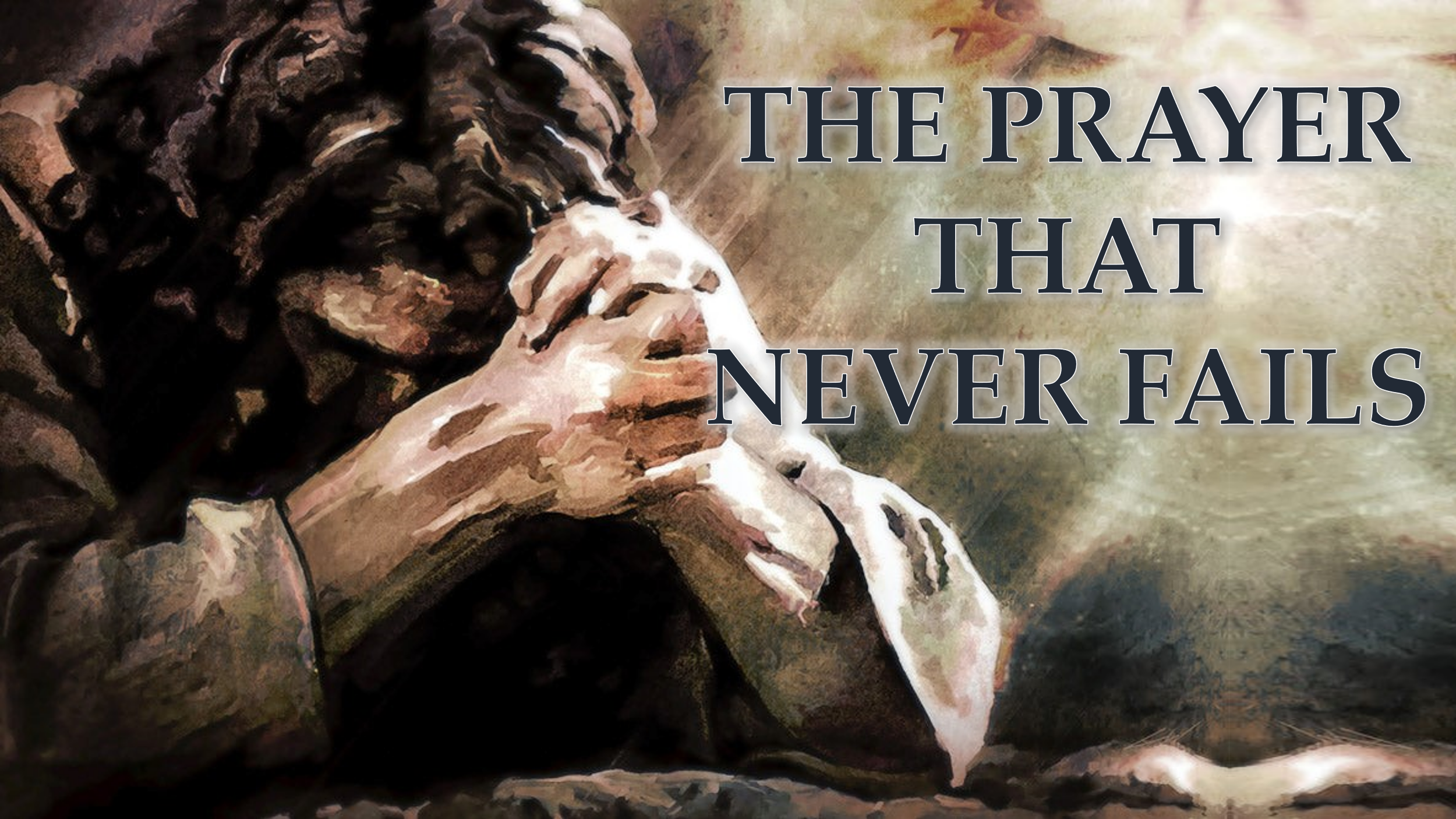 TO CONTINUE THE CONVERSATIONWho is the God you believe in? 
How would you describe your trust level in the Lord?  
What is God’s will for you?
How does Jesus’ prayer Not My will but Thine be done  impact your own praying?  What do you need to trust God with now in your life?

